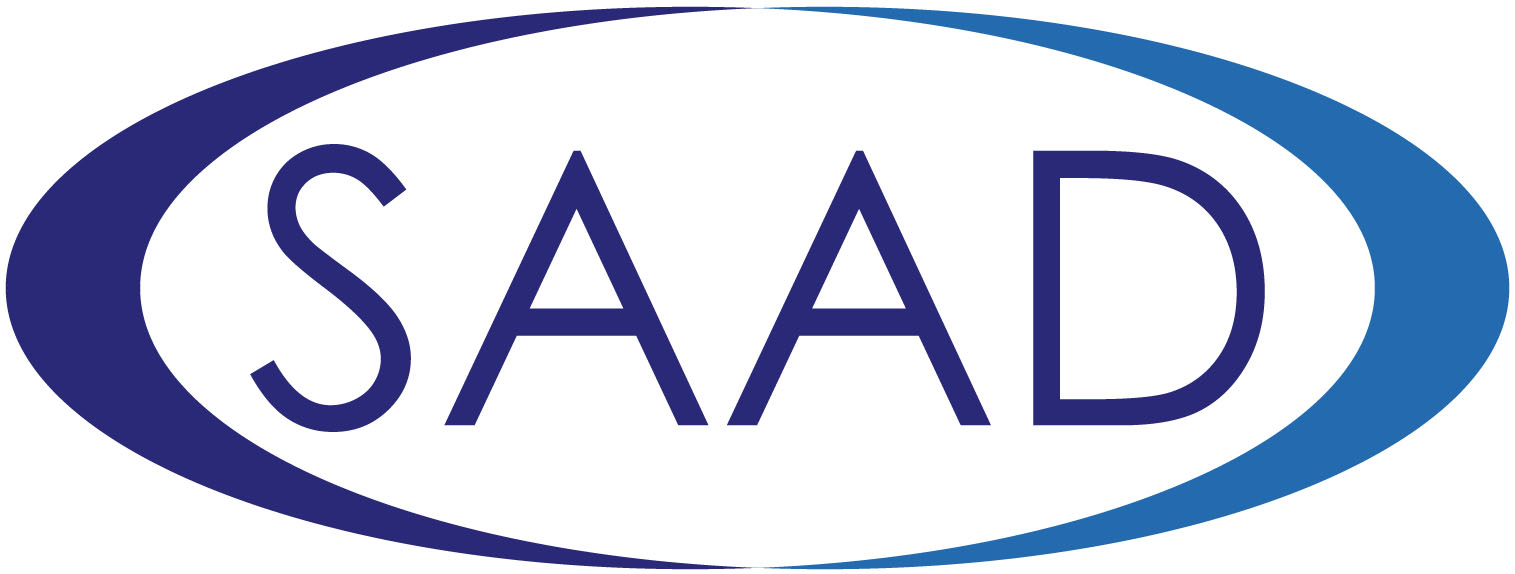 Dedicated to the advancement of anaesthesia in dentistry
Complimentary Undergraduate Student Membership Application 
Student membership of SAAD is free for dental and medical undergraduates registered at a university in the UK or Ireland.
As a student member of SAAD you will be entitled to:Electronic copies of the SAAD Digest & Newsletter Attendance of the SAAD conference at a reduced rate (currently £45) Access to the membership area of the SAAD website www.saad.org.ukSAAD support and advicePlease return form to fiona@saad.org.ukNameEmail addressTelephonePostal AddressPostcodeDental SchoolExpected year of graduationI can confirm that the above named is a registered undergraduate student.I can confirm that the above named is a registered undergraduate student.I can confirm that the above named is a registered undergraduate student.Tutor’s nameTutor’s nameTutor’s emailTutor’s email